ORDINmun. Chișinău„           „       	            2017                                   nr.   	Cu privire la modificarea și completarea Ordinului nr.1080 din 13.10.2014 „Cu privire la măsurile de eficientizare a depistării tuberculozei”	În conformitate cu prevederile Legii ocrotirii sănătății nr. 411 din 28 martie 1995, Legii privind supravegherea de stat a sănătății publice nr.10-XVI din 03 februarie 2009, și în temeiul pct. 9 al Regulamentului privind organizarea și funcționarea Ministerului Sănătății, aprobat prin Hotărârea Guvernului nr. 397 din 31 mai 2011,O R D O N:Ordinul Ministerului Sănătății nr.1080 din 13.10.2014 „Cu privire la măsurile de eficientizare a depistării tuberculozei” se modifică și se completează, după cum urmează:La punctul 1, în final, după sintagma ,,îmbolnăvire de tuberculoză” se completează cu sintagma „și celor cu vigilență sporită, după evaluarea clinică anuală, la prezența simptomelor sugestive pentru tuberculoză”.Punctul 2.va avea următorul cuprins:„Se aprobă:Lista grupurilor de persoane cu risc sporit de îmbolnăvire pentru tuberculoză, care vor fi supuse anual, obligatoriu, examinării prin radiografia pulmonară standard (digitală sau convențională), conform anexei nr.1;Lista grupurilor de persoane care necesită vigilență sporită privind tuberculoza, care vor fi supuse anual, obligatoriu, la prezența simptomelor sugestive pentru tuberculoză, cu efectuarea radiografiei pulmonare standard, conform anexei nr. 2”;3. Punctul 3 va avea următorul cuprins: „Efectuarea examenului radiografic pulmonar cu scop de depistare activă a tuberculozei pulmonare, în alte situații, decât cele prevăzute în anexa nr.1 a prezentului ordin se va efectua numai la prezența suspecției clinice la tuberculoză”. La punctul 4, subpunctul 1) sintagma „a grupurilor de risc sporit” se substituie cu „a grupurilor cu risc și vigilență sporită”; 4.  La punctul 4, se adaugă un subpunct nou 4), care va următorul cuprins:„4) vor reorganiza și vor ajusta grupele cu risc și vigilență sporită pentru tuberculoză în dependență de situația epidemiologică din teritoriu”.5.  La punctul 5, după sintagma „medicală primară” se completează cu sintagma „urgentă și comunitară”, iar cuvântul „secția” se substituie cu cuvântul „serviciul”.6. Anexa, la ordinul nr. 1080 din 13.10.2014, se abrogă;Ministru                                                         Ruxanda GLAVANContrasemnează:Anexa nr. 1la Ordinul Ministerului Sănătățiinr. 1080  din13.10.2014Lista grupurilor de persoane cu risc sporit de îmbolnăvire pentru tuberculoză, care vor fi supuse anual, obligatoriu, examinării prin radiografia pulmonară standard (digitală sau convențională)Contacţii cu pacienții de tuberculoză pulmonară (adulți și copii), depistați în cadrul anchetei epidemiologice;Persoane cu sechele post-tuberculoase;Persoane cu infecția HIV/SIDA;Persoane cu imunitate compromisă, care efectuează tratament imunosupresiv, tratament biologic;	Persoanele care suferă de diabet zaharatPacienți cu afecțiuni psihice din colectivități (în caz de internare);Persoanele aflate în locurile de detenție, precum și personalul angajat;Migranţii interni și externi;Persoanele fără loc stabil de trai;Persoanele care a suportat tuberculoza în trecut;Personalul echipelor de asistență medicală de urgență;Personalul instituțiilor specializate ftiziopneumologice.Anexa nr. 2la Ordinul Ministerului Sănătățiinr. 1080  din13.10.2014Lista grupurilor de persoane care necesită vigilență sporită privind tuberculoza, care vor fi supuse anual, obligatoriu, la prezența simptomelor sugestive pentru tuberculoză, cu efectuarea radiografiei pulmonare standardPersoanele expuse factorilor de risc sociali din categoriile social-defavorizate (șomeri, inclusiv azilieri, refugiaţi externi, persoanele cu venituri mici).Persoanele expuse factorilor medico-biologice de risc:Persoanele cu insuficiență renală cronică;Persoanele cu maladii pulmonare cronice nespecifice și fumători activi;Persoanele cu un consum abuziv de alcool, consumatorii de droguri;Persoanele cu gastrectomie sau bay-pass jejunoileal;Gravidele cu simptome sugestive pentru tuberculoză;Lăuzele cu simptome sugestive pentru tuberculoză;Copiii nevaccinați BCG.Persoanele plasate și personalul angajat în instituții cu regim închis și semiînchis: aziluri, instituții de îngrijiri paliative, centre de plasament.Studenții colegiilor medicale, universității de medicină, rezidenții, secundariatii clinici ai  universității de medicină.Personalul institutiilor medicale.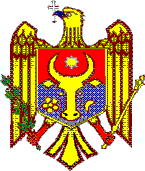 MINISTERUL SĂNĂTĂŢII AL REPUBLICII MOLDOVANume, prenumefuncțiaDatasemnăturaAliona SerbulencoViceministruRodica ScutelnicSecretar de StatTatiana ZatîcȘef DAMPUșiCNatalia PopaȘef adj. DAMSAndrei ȘvețȘef DJDaniela DemișcanȘef adj. DSPVladimir CarpConsultant principal DSP